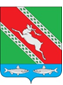 РОССИЙСКАЯ ФЕДЕРАЦИЯИркутская областьАдминистрациямуниципального образования «Катангский район»ПОСТАНОВЛЕНИЕОт 17 октября 2022 года           село Ербогачен                                       № 255 - п О внесении изменений в муниципальную программу«Развитие культуры в муниципальном образовании«Катангский район» на 2019-2024 годыВ соответствии с постановлением администрации муниципального образования «Катангский район» от 1 ноября 2018 года № 269-п «Об утверждении Порядка разработки, реализации и оценки эффективности муниципальных программ муниципального образования «Катангский район», руководствуясь статьей 48 Устава муниципального образования «Катангский район», администрация муниципального образования «Катангский район»ПОСТАНОВЛЯЕТ:1. Изложить приложение 2 и 4 муниципальной программы «Развитие культуры в муниципальном образовании «Катангский район» на 2019-2024 годы в новой редакции, согласно приложению 1 и 2.2. Настоящее постановление опубликовать на официальном сайте администрации муниципального образования «Катангский район».Исполняющий обязанности главыадминистрации муниципального образования«Катангский район»		                                                                                   Н.М. Лукичева